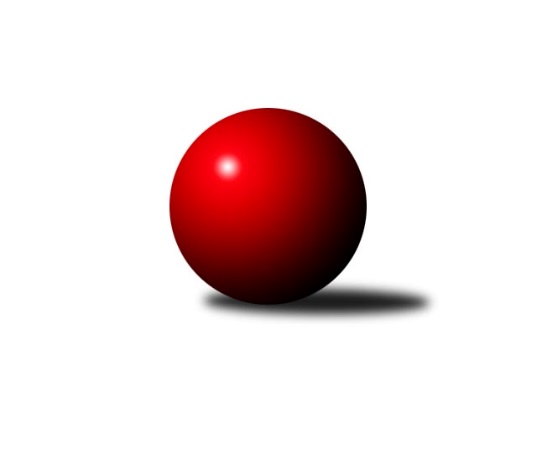 Č.12Ročník 2016/2017	14.1.2017Nejlepšího výkonu v tomto kole: 3277 dosáhlo družstvo: KK Zábřeh2. KLZ B 2016/2017Výsledky 12. kolaSouhrnný přehled výsledků:KK PSJ Jihlava	- TJ Rostex Vyškov ˝A˝	7:1	3194:2985	15.0:9.0	14.1.TJ Sokol Luhačovice	- TJ Jiskra Nová Bystřice	3:5	3127:3135	10.0:14.0	14.1.KK Vyškov˝B˝	- KK Zábřeh	1:7	2989:3277	5.5:18.5	14.1.SK Baník Ratiškovice	- TJ Sokol Vracov	3:5	3013:3056	11.5:12.5	14.1.KK Mor.Slávia Brno	- KC Zlín	1:7	3029:3235	5.0:19.0	14.1.Tabulka družstev:	1.	KC Zlín	11	9	1	1	60.0 : 28.0 	160.5 : 103.5 	 3177	19	2.	TJ Jiskra Nová Bystřice	11	9	0	2	57.0 : 31.0 	150.0 : 114.0 	 3128	18	3.	KK Zábřeh	11	8	1	2	60.0 : 28.0 	148.0 : 116.0 	 3108	17	4.	HKK Olomouc	10	5	2	3	43.0 : 37.0 	113.0 : 127.0 	 3104	12	5.	TJ Rostex Vyškov ˝A˝	11	5	1	5	45.0 : 43.0 	132.5 : 131.5 	 3069	11	6.	TJ Sokol Luhačovice	11	5	0	6	39.0 : 49.0 	129.0 : 135.0 	 3068	10	7.	KK PSJ Jihlava	11	4	1	6	45.0 : 43.0 	133.5 : 130.5 	 3060	9	8.	TJ Sokol Vracov	11	4	0	7	34.0 : 54.0 	119.5 : 144.5 	 3062	8	9.	KK Mor.Slávia Brno	11	3	1	7	37.0 : 51.0 	125.5 : 138.5 	 3097	7	10.	SK Baník Ratiškovice	11	3	1	7	36.0 : 52.0 	126.5 : 137.5 	 3064	7	11.	KK Vyškov˝B˝	11	1	0	10	24.0 : 64.0 	102.0 : 162.0 	 2866	2Podrobné výsledky kola:	 KK PSJ Jihlava	3194	7:1	2985	TJ Rostex Vyškov ˝A˝	Šárka Dvořáková	134 	 119 	 140 	127	520 	 2:2 	 512 	 125	125 	 132	130	Jana Nytrová	Eva Rosendorfská	134 	 120 	 128 	130	512 	 2:2 	 482 	 107	123 	 111	141	Pavla Fialová	Šárka Vacková	108 	 129 	 117 	138	492 	 2:2 	 493 	 142	105 	 142	104	Tereza Vidlářová	Simona Matulová	156 	 132 	 147 	138	573 	 4:0 	 480 	 137	122 	 118	103	Michaela Kouřilová	Petra Dočkalová	129 	 129 	 129 	149	536 	 2:2 	 507 	 114	138 	 133	122	Monika Anderová	Jana Braunová	147 	 129 	 141 	144	561 	 3:1 	 511 	 116	140 	 128	127	Jana Vejmolovározhodčí: Nejlepší výkon utkání: 573 - Simona Matulová	 TJ Sokol Luhačovice	3127	3:5	3135	TJ Jiskra Nová Bystřice	Andrea Katriňáková	139 	 129 	 128 	138	534 	 0:4 	 597 	 158	141 	 146	152	Iva Molová	Lenka Menšíková	129 	 127 	 145 	129	530 	 3:1 	 468 	 121	128 	 112	107	Veronika Baudyšová	Zdenka Svobodová	132 	 133 	 124 	143	532 	 4:0 	 480 	 116	132 	 123	109	Veronika Pýchová	Hana Konečná	127 	 124 	 151 	132	534 	 2:2 	 523 	 145	133 	 114	131	Gabriela Filakovská	Šárka Nováková	119 	 122 	 131 	119	491 	 1:3 	 509 	 137	136 	 116	120	Lucie Vrecková	Monika Hubíková *1	126 	 106 	 133 	141	506 	 0:4 	 558 	 127	134 	 144	153	Eva Kadrnožkovározhodčí: střídání: *1 od 61. hodu Hana KrajíčkováNejlepší výkon utkání: 597 - Iva Molová	 KK Vyškov˝B˝	2989	1:7	3277	KK Zábřeh	Jitka Usnulová	131 	 119 	 111 	114	475 	 0.5:3.5 	 519 	 139	142 	 111	127	Dana Wiedermannová	Ludmila Tomiczková	114 	 113 	 123 	120	470 	 0:4 	 528 	 143	130 	 124	131	Lenka Kubová	Běla Omastová	98 	 128 	 122 	111	459 	 0:4 	 584 	 145	142 	 150	147	Romana Švubová	Jana Kurialová	150 	 154 	 141 	132	577 	 4:0 	 539 	 134	140 	 137	128	Kamila Chládková	Jana Kovářová	134 	 111 	 127 	140	512 	 1:3 	 527 	 124	124 	 138	141	Helena Sobčáková	Milana Alánová	122 	 116 	 126 	132	496 	 0:4 	 580 	 145	139 	 140	156	Jitka Killarovározhodčí: Nejlepší výkon utkání: 584 - Romana Švubová	 SK Baník Ratiškovice	3013	3:5	3056	TJ Sokol Vracov	Martina Šupálková	122 	 123 	 124 	113	482 	 2:2 	 466 	 122	131 	 100	113	Veronika Presová	Dagmar Opluštilová	134 	 120 	 120 	132	506 	 3.5:0.5 	 485 	 134	113 	 114	124	Veronika Kaiserová	Tereza Hykšová	129 	 117 	 119 	127	492 	 2:2 	 522 	 127	130 	 142	123	Jitka Šimková	Sára Zálešáková	130 	 119 	 123 	129	501 	 0:4 	 547 	 132	148 	 126	141	Mariana Kreuzingerová	Marie Kobylková	125 	 130 	 127 	119	501 	 1:3 	 528 	 112	134 	 142	140	Hana Beranová	Dana Tomančáková	142 	 140 	 126 	123	531 	 3:1 	 508 	 139	122 	 119	128	Monika Niklovározhodčí: Nejlepší výkon utkání: 547 - Mariana Kreuzingerová	 KK Mor.Slávia Brno	3029	1:7	3235	KC Zlín	Michaela Slavětínská	141 	 130 	 124 	119	514 	 1:3 	 534 	 130	143 	 137	124	Martina Ančincová	Pavlína Březinová	130 	 134 	 135 	125	524 	 1.5:2.5 	 526 	 130	149 	 118	129	Hana Stehlíková	Martina Dosedlová	122 	 148 	 133 	109	512 	 2:2 	 509 	 129	133 	 130	117	Kristýna Zimáková	Ilona Olšáková	128 	 128 	 129 	124	509 	 0:4 	 541 	 145	135 	 131	130	Hana Kubáčková	Lenka Kričinská	134 	 102 	 135 	124	495 	 0.5:3.5 	 542 	 134	117 	 139	152	Martina Zimáková	Jitka Žáčková	114 	 110 	 125 	126	475 	 0:4 	 583 	 121	149 	 169	144	Bohdana Jankovýchrozhodčí: Nejlepší výkon utkání: 583 - Bohdana JankovýchPořadí jednotlivců:	jméno hráče	družstvo	celkem	plné	dorážka	chyby	poměr kuž.	Maximum	1.	Iva Molová 	TJ Jiskra Nová Bystřice	553.29	370.5	182.8	4.5	7/7	(597)	2.	Bohdana Jankových 	KC Zlín	550.75	366.3	184.5	3.6	5/6	(583)	3.	Mariana Kreuzingerová 	TJ Sokol Vracov	544.67	366.6	178.1	3.9	5/7	(562)	4.	Jitka Killarová 	KK Zábřeh	544.67	355.4	189.3	1.8	6/7	(580)	5.	Martina Ančincová 	KC Zlín	544.67	374.1	170.5	4.4	6/6	(573)	6.	Silvie Vaňková 	HKK Olomouc	542.28	367.4	174.9	4.5	5/6	(595)	7.	Martina Zimáková 	KC Zlín	541.97	359.8	182.2	3.6	6/6	(589)	8.	Jana Vejmolová 	TJ Rostex Vyškov ˝A˝	538.81	358.6	180.2	4.9	6/6	(596)	9.	Romana Sedlářová 	KK Mor.Slávia Brno	537.27	361.0	176.3	5.3	5/5	(563)	10.	Jitka Šimková 	TJ Sokol Vracov	535.97	363.3	172.7	5.7	6/7	(571)	11.	Šárka Dvořáková 	KK PSJ Jihlava	535.23	368.2	167.1	8.1	5/6	(588)	12.	Romana Švubová 	KK Zábřeh	534.80	355.4	179.4	3.5	6/7	(584)	13.	Tereza Hykšová 	SK Baník Ratiškovice	534.69	364.7	170.0	7.7	6/6	(583)	14.	Šárka Nováková 	TJ Sokol Luhačovice	534.44	365.9	168.6	5.6	6/6	(583)	15.	Hana Kubáčková 	KC Zlín	533.00	358.9	174.1	4.8	6/6	(558)	16.	Hana Beranová 	TJ Sokol Vracov	530.23	358.5	171.7	5.3	6/7	(577)	17.	Martina Šupálková 	SK Baník Ratiškovice	530.20	363.3	166.9	6.7	5/6	(566)	18.	Jana Kovářová 	KK Vyškov˝B˝	529.30	359.5	169.8	6.8	4/6	(566)	19.	Gabriela Filakovská 	TJ Jiskra Nová Bystřice	528.11	355.4	172.7	6.7	6/7	(579)	20.	Jaroslava Havranová 	HKK Olomouc	527.65	346.1	181.6	3.9	5/6	(555)	21.	Ilona Olšáková 	KK Mor.Slávia Brno	526.85	370.2	156.7	10.2	4/5	(569)	22.	Ludmila Pančochová 	TJ Sokol Luhačovice	526.13	358.2	167.9	6.7	6/6	(572)	23.	Andrea Tatoušková 	HKK Olomouc	525.88	369.9	156.0	6.3	5/6	(548)	24.	Petra Dočkalová 	KK PSJ Jihlava	525.40	353.0	172.4	3.7	5/6	(554)	25.	Eva Kadrnožková 	TJ Jiskra Nová Bystřice	524.42	359.3	165.2	7.4	6/7	(569)	26.	Hana Kropáčová 	HKK Olomouc	522.47	354.8	167.7	9.2	5/6	(543)	27.	Šárka Vacková 	KK PSJ Jihlava	522.44	355.9	166.5	8.8	5/6	(549)	28.	Lenka Kubová 	KK Zábřeh	520.96	356.1	164.9	6.5	7/7	(549)	29.	Michaela Kouřilová 	TJ Rostex Vyškov ˝A˝	519.73	357.0	162.7	7.0	6/6	(571)	30.	Monika Hubíková 	TJ Sokol Luhačovice	519.28	359.7	159.6	7.4	5/6	(553)	31.	Michaela Slavětínská 	KK Mor.Slávia Brno	519.25	349.6	169.7	5.6	5/5	(560)	32.	Kristýna Zimáková 	KC Zlín	518.58	367.6	151.0	6.7	6/6	(557)	33.	Michaela Běhounová 	TJ Jiskra Nová Bystřice	518.45	363.0	155.5	9.7	5/7	(550)	34.	Lenka Horňáková 	KK Zábřeh	517.10	360.8	156.3	6.6	6/7	(547)	35.	Eva Rosendorfská 	KK PSJ Jihlava	515.94	353.6	162.4	6.3	6/6	(557)	36.	Jitka Žáčková 	KK Mor.Slávia Brno	515.92	361.6	154.3	8.4	4/5	(561)	37.	Lucie Trávníčková 	TJ Rostex Vyškov ˝A˝	515.71	354.2	161.5	7.8	4/6	(562)	38.	Dana Wiedermannová 	KK Zábřeh	515.29	351.1	164.2	5.6	7/7	(553)	39.	Hana Konečná 	TJ Sokol Luhačovice	514.88	350.6	164.3	8.8	4/6	(537)	40.	Kateřina Bajerová 	HKK Olomouc	514.80	357.6	157.2	9.2	5/6	(553)	41.	Pavlína Březinová 	KK Mor.Slávia Brno	512.70	356.6	156.1	8.0	5/5	(543)	42.	Marie Kobylková 	SK Baník Ratiškovice	512.22	356.3	155.9	8.8	6/6	(556)	43.	Monika Anderová 	TJ Rostex Vyškov ˝A˝	509.90	346.3	163.6	7.3	6/6	(553)	44.	Jana Kurialová 	KK Vyškov˝B˝	508.85	353.4	155.5	8.6	4/6	(577)	45.	Monika Niklová 	TJ Sokol Vracov	508.80	346.4	162.4	8.2	7/7	(598)	46.	Hana Malíšková 	HKK Olomouc	507.00	350.9	156.1	9.1	5/6	(545)	47.	Lucie Vrecková 	TJ Jiskra Nová Bystřice	506.94	354.6	152.3	9.7	7/7	(559)	48.	Veronika Pýchová 	TJ Jiskra Nová Bystřice	505.89	345.6	160.3	8.6	6/7	(557)	49.	Zuzana Štěrbová 	TJ Rostex Vyškov ˝A˝	504.27	344.0	160.3	7.7	5/6	(536)	50.	Jana Macková 	SK Baník Ratiškovice	503.80	344.7	159.1	9.5	5/6	(531)	51.	Lenka Menšíková 	TJ Sokol Luhačovice	503.00	356.0	147.0	8.9	4/6	(530)	52.	Andrea Katriňáková 	TJ Sokol Luhačovice	502.19	345.3	156.9	5.6	4/6	(546)	53.	Sára Zálešáková 	SK Baník Ratiškovice	501.76	350.4	151.4	6.7	5/6	(518)	54.	Dana Tomančáková 	SK Baník Ratiškovice	501.20	346.3	155.0	10.6	5/6	(531)	55.	Lenka Kričinská 	KK Mor.Slávia Brno	501.00	347.1	153.9	9.5	5/5	(522)	56.	Simona Matulová 	KK PSJ Jihlava	500.20	341.5	158.7	8.7	6/6	(573)	57.	Hana Krajíčková 	TJ Sokol Luhačovice	493.92	346.3	147.7	10.9	4/6	(514)	58.	Marie Býčková 	TJ Sokol Vracov	492.89	336.2	156.7	9.7	6/7	(533)	59.	Klára Trojanová 	TJ Sokol Vracov	488.60	338.8	149.8	10.3	5/7	(531)	60.	Veronika Presová 	TJ Sokol Vracov	482.80	340.5	142.3	12.6	5/7	(526)	61.	Jitka Usnulová 	KK Vyškov˝B˝	482.30	343.6	138.7	12.3	6/6	(520)	62.	Běla Omastová 	KK Vyškov˝B˝	479.44	332.0	147.5	12.2	5/6	(509)	63.	Radka Suchomelová 	KK Vyškov˝B˝	468.95	339.6	129.4	15.2	5/6	(523)	64.	Ludmila Tomiczková 	KK Vyškov˝B˝	468.79	331.8	137.0	12.1	4/6	(518)	65.	Milana Alánová 	KK Vyškov˝B˝	467.27	330.0	137.2	10.8	5/6	(544)		Jana Braunová 	KK PSJ Jihlava	547.33	360.0	187.3	2.3	1/6	(561)		Lenka Wognitschová 	TJ Rostex Vyškov ˝A˝	540.67	368.8	171.8	5.7	2/6	(584)		Hana Stehlíková 	KC Zlín	536.50	365.7	170.8	9.2	3/6	(586)		Hana Vrecková 	TJ Jiskra Nová Bystřice	535.00	347.0	188.0	5.0	1/7	(535)		Helena Sobčáková 	KK Zábřeh	527.00	371.0	156.0	10.0	1/7	(527)		Zuzana Ančincová 	KC Zlín	524.78	348.6	176.2	6.2	3/6	(571)		Monika Tilšerová 	TJ Rostex Vyškov ˝A˝	519.00	367.0	152.0	13.0	1/6	(519)		Zdenka Svobodová 	TJ Sokol Luhačovice	517.89	347.6	170.3	5.8	3/6	(532)		Barbora Pýchová 	TJ Jiskra Nová Bystřice	517.00	334.0	183.0	3.0	1/7	(517)		Martina Nejedlíková 	TJ Sokol Vracov	517.00	350.0	167.0	12.0	1/7	(517)		Martina Dosedlová 	KK Mor.Slávia Brno	516.78	355.9	160.9	9.4	3/5	(529)		Kamila Chládková 	KK Zábřeh	516.50	353.8	162.7	7.0	3/7	(545)		Marcela Balvínová 	KK Zábřeh	514.00	341.0	173.0	6.0	1/7	(514)		Jana Nytrová 	TJ Rostex Vyškov ˝A˝	512.00	352.0	160.0	10.0	1/6	(512)		Karolína Derahová 	KK PSJ Jihlava	508.00	356.7	151.3	9.7	3/6	(536)		Tereza Vidlářová 	TJ Rostex Vyškov ˝A˝	506.22	342.4	163.8	8.3	3/6	(572)		Dita Trochtová 	KC Zlín	505.50	343.7	161.8	7.0	3/6	(551)		Ivana Pešková 	KK Mor.Slávia Brno	505.00	351.0	154.0	8.0	1/5	(505)		Veronika Baudyšová 	TJ Jiskra Nová Bystřice	502.75	349.5	153.3	6.4	4/7	(557)		Dagmar Opluštilová 	SK Baník Ratiškovice	501.00	352.0	149.0	10.5	1/6	(506)		Denisa Martináková 	TJ Sokol Vracov	500.00	368.0	132.0	13.0	1/7	(500)		Jana Mačudová 	SK Baník Ratiškovice	499.17	352.5	146.7	8.5	3/6	(520)		Marie Chmelíková 	HKK Olomouc	492.92	332.8	160.1	8.1	3/6	(532)		Veronika Kaiserová 	TJ Sokol Vracov	490.33	333.0	157.3	11.0	3/7	(495)		Helena Konečná 	TJ Sokol Luhačovice	490.00	348.0	142.0	9.0	1/6	(490)		Lenka Habrová 	KK PSJ Jihlava	489.67	347.8	141.8	10.7	3/6	(518)		Denisa Hamplová 	HKK Olomouc	486.67	339.3	147.3	9.7	3/6	(493)		Martina Hájková 	KK Mor.Slávia Brno	485.67	337.7	148.0	11.0	3/5	(518)		Hana Ollingerová 	KK Zábřeh	481.33	349.7	131.7	11.3	3/7	(502)		Dana Fišerová 	KK PSJ Jihlava	481.00	344.0	137.0	11.2	3/6	(565)		Adéla Hlávková 	KK PSJ Jihlava	469.00	340.0	129.0	14.0	1/6	(469)		Zuzana Slovenčíková 	KC Zlín	467.00	339.0	128.0	11.0	2/6	(468)		Olga Ollingerová 	KK Zábřeh	466.33	321.2	145.2	13.8	3/7	(514)		Pavla Fialová 	TJ Rostex Vyškov ˝A˝	458.67	327.7	131.0	14.7	3/6	(482)		Vladimíra Kyprová 	KK Vyškov˝B˝	428.00	309.5	118.5	19.0	2/6	(468)		Eva Alánová 	KK Vyškov˝B˝	415.00	302.0	113.0	13.0	1/6	(415)Sportovně technické informace:Starty náhradníků:registrační číslo	jméno a příjmení 	datum startu 	družstvo	číslo startu21212	Mariana Kreuzingerová	14.01.2017	TJ Sokol Vracov	1x18680	Pavla Fialová	14.01.2017	TJ Rostex Vyškov ˝A˝	1x22123	Jana Nytrová	14.01.2017	TJ Rostex Vyškov ˝A˝	1x9313	Helena Sobčáková	14.01.2017	KK Zábřeh	1x23648	Veronika Kaiserová	14.01.2017	TJ Sokol Vracov	1x23322	Veronika Pýchová	14.01.2017	TJ Jiskra Nová Bystřice	1x18506	Martina Prachařová	14.01.2017	KK Mor.Slávia Brno	1x16218	Kamila Chládková	14.01.2017	KK Zábřeh	1x
Hráči dopsaní na soupisku:registrační číslo	jméno a příjmení 	datum startu 	družstvo	Program dalšího kola:13. kolo21.1.2017	so	10:00	TJ Rostex Vyškov ˝A˝ - KK Vyškov˝B˝	21.1.2017	so	11:30	KC Zlín - HKK Olomouc	21.1.2017	so	12:00	TJ Jiskra Nová Bystřice - KK PSJ Jihlava	21.1.2017	so	12:00	KK Zábřeh - KK Mor.Slávia Brno	21.1.2017	so	13:30	TJ Sokol Vracov - TJ Sokol Luhačovice	Nejlepší šestka kola - absolutněNejlepší šestka kola - absolutněNejlepší šestka kola - absolutněNejlepší šestka kola - absolutněNejlepší šestka kola - dle průměru kuželenNejlepší šestka kola - dle průměru kuželenNejlepší šestka kola - dle průměru kuželenNejlepší šestka kola - dle průměru kuželenNejlepší šestka kola - dle průměru kuželenPočetJménoNázev týmuVýkonPočetJménoNázev týmuPrůměr (%)Výkon5xIva MolováNová Bystřice5975xIva MolováNová Bystřice114.375972xRomana ŠvubováZábřeh5842xRomana ŠvubováZábřeh112.945842xBohdana JankovýchZlín5832xBohdana JankovýchZlín112.735833xJitka KillarováZábřeh5803xJitka KillarováZábřeh112.175802xJana KurialováVyškov B5772xJana KurialováVyškov B111.595771xSimona MatulováJihlava5731xSimona MatulováJihlava109.94573